Publicado en   el 23/10/2014 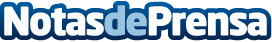 La tasa de paro en Canarias se sitúa en el 33,36% en el tercer trimestre de 2014Datos de contacto:Nota de prensa publicada en: https://www.notasdeprensa.es/la-tasa-de-paro-en-canarias-se-situa-en-el Categorias: Canarias http://www.notasdeprensa.es